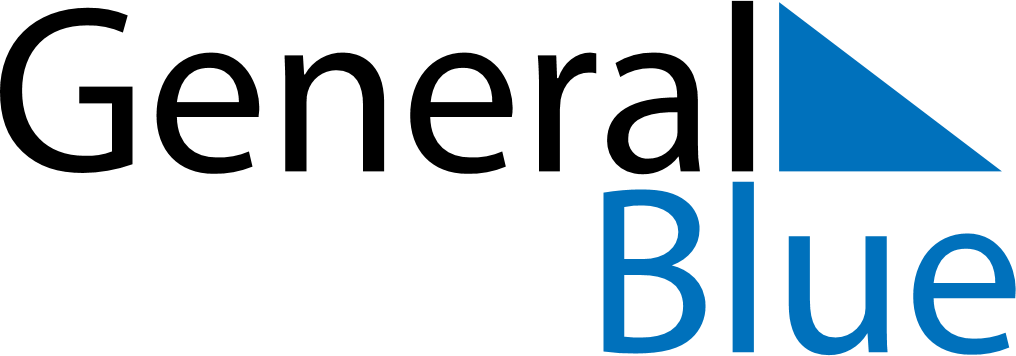 November 2024November 2024November 2024November 2024November 2024November 2024Dapchi, Yobe, NigeriaDapchi, Yobe, NigeriaDapchi, Yobe, NigeriaDapchi, Yobe, NigeriaDapchi, Yobe, NigeriaDapchi, Yobe, NigeriaSunday Monday Tuesday Wednesday Thursday Friday Saturday 1 2 Sunrise: 6:07 AM Sunset: 5:47 PM Daylight: 11 hours and 40 minutes. Sunrise: 6:07 AM Sunset: 5:47 PM Daylight: 11 hours and 40 minutes. 3 4 5 6 7 8 9 Sunrise: 6:07 AM Sunset: 5:47 PM Daylight: 11 hours and 39 minutes. Sunrise: 6:08 AM Sunset: 5:47 PM Daylight: 11 hours and 38 minutes. Sunrise: 6:08 AM Sunset: 5:46 PM Daylight: 11 hours and 38 minutes. Sunrise: 6:08 AM Sunset: 5:46 PM Daylight: 11 hours and 37 minutes. Sunrise: 6:08 AM Sunset: 5:46 PM Daylight: 11 hours and 37 minutes. Sunrise: 6:09 AM Sunset: 5:46 PM Daylight: 11 hours and 36 minutes. Sunrise: 6:09 AM Sunset: 5:45 PM Daylight: 11 hours and 36 minutes. 10 11 12 13 14 15 16 Sunrise: 6:10 AM Sunset: 5:45 PM Daylight: 11 hours and 35 minutes. Sunrise: 6:10 AM Sunset: 5:45 PM Daylight: 11 hours and 35 minutes. Sunrise: 6:10 AM Sunset: 5:45 PM Daylight: 11 hours and 34 minutes. Sunrise: 6:11 AM Sunset: 5:45 PM Daylight: 11 hours and 34 minutes. Sunrise: 6:11 AM Sunset: 5:45 PM Daylight: 11 hours and 33 minutes. Sunrise: 6:12 AM Sunset: 5:45 PM Daylight: 11 hours and 33 minutes. Sunrise: 6:12 AM Sunset: 5:45 PM Daylight: 11 hours and 32 minutes. 17 18 19 20 21 22 23 Sunrise: 6:12 AM Sunset: 5:44 PM Daylight: 11 hours and 32 minutes. Sunrise: 6:13 AM Sunset: 5:44 PM Daylight: 11 hours and 31 minutes. Sunrise: 6:13 AM Sunset: 5:44 PM Daylight: 11 hours and 31 minutes. Sunrise: 6:14 AM Sunset: 5:44 PM Daylight: 11 hours and 30 minutes. Sunrise: 6:14 AM Sunset: 5:45 PM Daylight: 11 hours and 30 minutes. Sunrise: 6:15 AM Sunset: 5:45 PM Daylight: 11 hours and 29 minutes. Sunrise: 6:15 AM Sunset: 5:45 PM Daylight: 11 hours and 29 minutes. 24 25 26 27 28 29 30 Sunrise: 6:16 AM Sunset: 5:45 PM Daylight: 11 hours and 29 minutes. Sunrise: 6:16 AM Sunset: 5:45 PM Daylight: 11 hours and 28 minutes. Sunrise: 6:17 AM Sunset: 5:45 PM Daylight: 11 hours and 28 minutes. Sunrise: 6:17 AM Sunset: 5:45 PM Daylight: 11 hours and 27 minutes. Sunrise: 6:18 AM Sunset: 5:45 PM Daylight: 11 hours and 27 minutes. Sunrise: 6:18 AM Sunset: 5:45 PM Daylight: 11 hours and 27 minutes. Sunrise: 6:19 AM Sunset: 5:46 PM Daylight: 11 hours and 26 minutes. 